Gottes wort ist wahrGebetsblatt 	Datum:________Bitte für jedes Mal und für jede Teilnehmerin deiner Gruppe kopierenPünktlich anfangen.Bitte mitbringen: Bibel, MIP-Heft, BleistiftAnbetung - Betet Gott an, für das wer Er ist: Seine Eigenschaften, Sein Name, Sein Charakter. (Bitte erwähne keine Gebetserhörung oder Anliegen während dieser Zeit.)Eigenschaft: Gottes Wort ist wahrBibelwort(e): Psalm 119,160; Joh, 17,3Gedanken:Schuld bekennen - In der Stille bekennen wir unsere Sünden, dem Gott der vergibt               - 1. Joh. 1,9Danksagung - Danke Gott für konkrete Gebetserhörungen, für das, was Er getan hat. 
1. Thess. 5,18; Psalm 92,2  (Bitte keine Gebetsanliegen während dieser Zeit.)Fürbitte - Bilde Gruppen mit zwei bis vier Teilnehmerinnen. Fürbitte für unsere KinderLass …(Namen der Kinder einsetzen) an deinem Wort festhalten und das tun, was du uns gesagt hast, dann gehören sie wirklich zu dir. Sie werden die Wahrheit erkennen und die Wahrheit wird sie befreien.                                                             	Nach Joh. 8,31u.32Kind 1:Kind 2:Kind 3:Besondere Anliegen:Kind 1:Kind 2:Kind 3:Fürbitte für Lehrer Lass …(Name der Lehrer einsetzen) an deinem Wort festhalten und das tun, was du uns gesagt hast, dann gehören sie wirklich zu dir. Sie werden die Wahrheit erkennen und die Wahrheit wird sie befreien.                                                                   	Nach Joh. 8,31u.32Besondere Anliegen:Fürbitte für Anliegen der Schule:Fürbitte für MIP: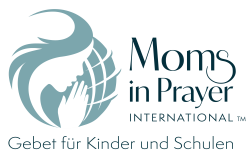 Denke daran: Gebetsanliegen der Gruppe bleiben in der Gruppe!  